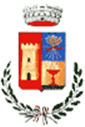 C O M U N E  D I  S A R D A R AProvincia del Sud Sardegna AVVISO DI INTERPELLO PER DESIGNAZIONE DEI COMPONENTI DEL “COMITATO UNICO DI GARANZIA PER LE PARI OPPORTUNITA’,  BENESSERE DI CHI LAVORA E CONTRO LE DISCRIMINAZIONI”Il/la sottoscritto/a___________________________________dipendente di ruolo dell’Amministrazione Comunale di Sardara dal ___/___/______ con profilo professionale________________________ presso il Settore________________________ presa visione dell’avviso di interpello relativo alla ricostituzione del Comitato Unico di Garanzia del Comune di Sardara DICHIARAla propria disponibilità a far parte del Comitato Unico di Garanzia del Comune di Sardara, in qualità di:□ componente effettivo□ componente supplenteA tal fine, ai sensi degli artt. 46 e 47 del DPR 445/2000, consapevole delle responsabilità penali cui può andare incontro in caso di dichiarazioni mendaci e falsità in atti (art. 76 DPR 445/2000), dichiara quanto segue:Di essere nato a ___________________________________________Prov. ___________________il ____________________ Codice Fiscale _________________________________________;Di essere residente in Via/Piazza ___________________________________________ N. ____________Prov.______________CAP________________ di possedere adeguate conoscenze nell’ambito delle materie di competenza del CUG;di possedere adeguate esperienze, nell’ambito delle pari opportunità e/o mobbing, del contrasto alle discriminazioni, rilevabili attraverso il percorso professionale ;di possedere adeguate attitudini, intendendo per tali le caratteristiche personali, relazionali  e motivazionalidi non avere alcuna causa ostativa al conferimento ed all’esercizio dell’incarico di componente o Presidente del CUGIl sottoscritto allega alla domanda:Il curriculum formativo-professionale, datato e sottoscritto fotocopia fronte retro di un valido documento di identità personale ai fini della validità delle dichiarazioni sostitutive di cui all’art. 47 del DPR 445/2000. Il/La sottoscritto/a esprime il proprio consenso al trattamento dei dati personali, nel rispetto della normativa vigente, per gli adempimenti connessi alla procedura in oggetto.Data, _____________ 					Firma ____________________________________